В соответствие с ч. 1 ст. 3 Федерального закона от 3 декабря 2012 г. N 230-ФЗ "О контроле за соответствием расходов лиц, замещающих государственные должности, и иных лиц их доходам", части 2 пункта «г» Указа Президента РФ от 8 июля 2013 г. N 613 "Вопросы противодействия коррупции", администрация  Приволжского сельского поселения Мариинско-Посадского района Чувашской Республики п о с т а н о в л я е т:1. Внести в «Порядок размещения сведений о доходах, расходах, об имуществе и обязательствах имущественного характера лиц, замещающих муниципальные должности, должности муниципальной службы  Приволжского сельского поселения, и членов их семей на официальном сайте              администрации Приволжского сельского поселения и предоставления этих сведений средствам массовой информации для опубликования», утвержденный постановлением администрации от 21.10.2015 № 50 (далее-Порядок) следующее изменение:- подпункт 4 пункта 2 «Порядка» изложить в следующей редакции:«4) сведения об источниках получения средств, за счет которых совершены сделки по приобретению земельного участка, иного объекта недвижимого имущества, транспортного средства, ценных бумаг, долей участия, паев в уставных (складочных) капиталах организаций, если общая сумма таких сделок превышает общий доход служащего (работника) и его супруги (супруга) за три последних года, предшествующих отчетному периоду.»2. Настоящее постановление вступает в силу со дня его официального опубликования в печатном средстве массовой информации "Посадский вестник». Глава Приволжского сельского поселения                    А.М.АрхиповЧĂВАШ РЕСПУБЛИКИСĔнтĔрвĂрри РАЙОНĚПРИВОЛЖСКИ ЯЛ ПОСЕЛЕНИЙĚН  АДМИНИСТРАЦИЙĚ ЙЫШĂНУ «17» июля  2020ç. № 60Нерядово ялě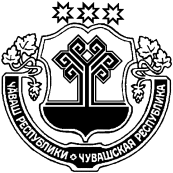 ЧУВАШСКАЯ РЕСПУБЛИКА
МАРИИНСКО-ПОСАДСКИЙ РАЙОН АДМИНИСТРАЦИЯПРИВОЛЖСКОГО СЕЛЬСКОГОПОСЕЛЕНИЯ ПОСТАНОВЛЕНИЕ «17» июля  2020г. № 60деревня НерядовоО внесении изменений в постановление администрации Приволжского сельского поселения Мариинско-Посадского района от 21.10.2015 № 50 «Об утверждении Порядка размещения сведений о доходах, расходах, об имуществе и обязательствах имущественного характера лиц, замещающих муниципальные должности, должности муниципальной службы  Приволжского сельского поселения, и членов их семей на официальном сайте              администрации Приволжского сельского поселения и предоставления этих сведений средствам массовой информации для опубликования»